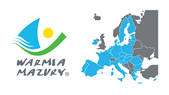 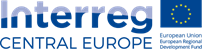 FORMULARZ ZGŁOSZENIOWYWEBINARIUM Interreg Europa Środkowa 2021-2027Pierwszy nabór projektów  - zasady i oferta tematyczna ProgramuPlatforma Webex  (link zostanie udostępniony mailem po zarejestrowaniu zgłoszenia)Wypełniony formularz należy przesłać na adres mailowy k.ostrowski@warmia.mazury.pl w terminie do 7 grudnia  2021 r......................................................											PodpisAdministratorem Pani/Pana danych osobowych jest Województwo Warmińsko-Mazurskie – Urząd Marszałkowski Województwa Warmińsko-Mazurskie ul. E. Plater 1, 10-562 Olsztyn (Administrator). Administrator powołał Inspektora Ochrony Danych, z którym kontakt jest możliwy pod adresem email: iod@warmia.mazury.pl. Dane osobowe przetwarzane będą w celu organizacji webinarium Interreg Europa Środkowa 2021-2027. Pierwszy nabór projektów - zasady i oferta tematyczna Programu. Dane osobowe przetwarzane są na podstawie art. 6 ust. 1 lit. a) Rozporządzenia Parlamentu Europejskiego i Rady (UE) 2016/679 z dnia 27 kwietnia 2016 r. w sprawie ochrony osób fizycznych w związku z przetwarzaniem danych osobowych i w sprawie swobodnego przepływu takich danych. Odbiorcami Pani/Pana danych osobowych będą podmioty i organy, którym Administrator jest zobowiązany lub upoważniony udostępnić dane osobowe na podstawie powszechnie obowiązujących przepisów prawa. Dane osobowe będą przechowywane przez okres niezbędny do realizacji celu dla jakiego zostały zebrane oraz zgodnie z terminami archiwizacji określonymi przez ustawy kompetencyjne lub ustawę z dnia 14 czerwca 1960 r. Kodeks postępowania administracyjnego (Dz.U. z 2017 r., poz. 1257) i ustawę z dnia 14 lipca 1983 r. o narodowym zasobie archiwalnym i archiwach (Dz.U. z 2018 r., poz. 217), w tym Rozporządzenie Prezesa Rady Ministrów z dnia 18 stycznia 2011 r. w sprawie instrukcji kancelaryjnej, jednolitych rzeczowych wykazów akt oraz instrukcji w sprawie organizacji i zakresu działania archiwów zakładowych. W każdym czasie przysługuje Pani/Panu prawo dostępu do swoich danych osobowych, jak również prawo żądania ich sprostowania, usunięcia lub ograniczenia przetwarzania. Jeżeli uważa Pani/Pan, że przetwarzanie danych osobowych narusza przepisy o ochronie danych osobowych, ma Pani/Pan prawo wnieść skargę do organu nadzorczego, tj. Prezesa Urzędu Ochrony Danych Osobowych. Podanie danych osobowych jest dobrowolne, lecz niezbędne do rejestracji . W przypadku niepodania danych nie będzie możliwe zgłoszenie do udziału.ImięNazwiskoInstytucjaTel.Adres e-mail